В соответствии с Федеральным законом «Об основах системы профилактики безнадзорности и правонарушений несовершеннолетних», Законом  Самарской области от 30.12.2005 № 246-ГД «О комиссиях по делам несовершеннолетних и защите их прав на территории Самарской области», Постановлением Правительства РФ от 29.11.2018 N 1437 «О внесении изменений в подпункт «в» пункта 7 Примерного положения о комиссиях по делам несовершеннолетних и защите их прав», рассмотрев протест прокурора Богатовского района Самарской области от 23.01.2019 №07-21-2019/4,  руководствуясь Уставом муниципального района Богатовский Самарской области:1. Внести следующие изменения в Решение Собрания Представителей  муниципального района Богатовский Самарской области от 29.01.2014 №5 «Об утверждении Положения   о комиссии по делам несовершеннолетних и защите прав на территории муниципального района Богатовский Самарской области в новой редакции»:1.1. в абзаце восьмом пункта 6 слова «трудовом и» исключить, дополнить словами «, оказание помощи по трудоустройству несовершеннолетних (с их согласия)».1.2. В абзаце 13 пункта 6 слово «воспитательного» исключить.1.3. Абзац 17 пункта 6 изложить в следующей редакции: о продлении срока пребывания несовершеннолетнего в специальном учебно-воспитательном учреждении закрытого типа не позднее чем за один месяц до истечения установленного судом срока пребывания несовершеннолетнего в указанном учреждении;1.4. В абзаце 23 пункта 6 слово «установленные» заменить словами «которые предусмотрены», слова «или Самарской области» заменить словами «и Самарской области».2. Опубликовать настоящее Решение в газете «Красное знамя» и разместить на официальном сайте органов местного самоуправления муниципального района Богатовский Самарской области.3. Настоящее Решение вступает в силу со дня его опубликования.Председатель Собрания Представителей муниципального района Богатовский Самарской области                                                                            Н.А.СмоляковГлава муниципального района Богатовский Самарской области                                                                             В.В.ТуркинПавлова  21565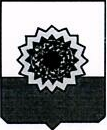 СОБРАНИЕ ПРЕДСТАВИТЕЛЕЙМУНИЦИПАЛЬНОГО РАЙОНА БОГАТОВСКИЙ САМАРСКОЙ  ОБЛАСТИРЕШЕНИЕ446630, Самарская  обл. с. Богатое  ул. Комсомольская,13№3 от  30.01.2019 г.О внесении изменений в Решение Собрания Представителей муниципального района Богатовский Самарской области от 29.01.2014 №5 «Об утверждении Положения  о комиссии по делам несовершеннолетних и защите прав на территории муниципального района Богатовский Самарской области в новой редакции»